HUBUNGAN DISIPLIN KERJA DENGAN EFEKTIVITAS KERJA PEGAWAI PADA SEKRETARIAT DINAS PELAYANAN PAJAK KOTA BANDUNGSKRIPSIDiajukan untuk memenuhi salah satu syarat dalam menempuh ujian sidang sarjana program Strata Satu (S1)  pada Program Study Ilmu Administrasi NegaraOleh :SUPRIYANTO122010092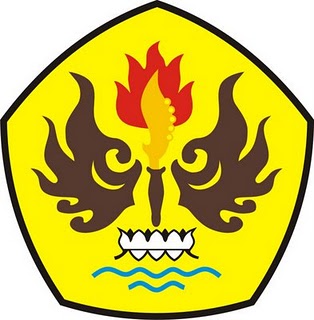 FAKULTAS ILMU SOSIAL DAN ILMU POLITIKUNIVERSITAS PASUNDANBANDUNG2016